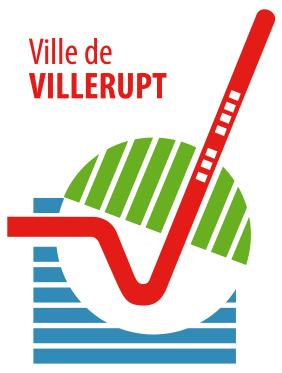 PIECES A COMMUNIQUER IMPERATIVEMENT POUR UNE PREMIERE INSCRIPTION :  Le coupon d’inscription périscolaire ou extrascolaire 2023/2024 (téléchargeable sur le site de la Ville) La fiche de renseignement « Enfant » + une photo d’identité (téléchargeable sur le site de la Ville) Autorisation parentale du droit à l’imageLe PAI/ Protocole et certificat pour les enfants concernésEn cas de garde partagée des enfants, copie de l’extrait du jugement de séparation ou de divorce rendu par le tribunal (uniquement les pages concernées par le lieu de résidence, et les modalités temporelles d’exercice de l’autorité parentale).La fiche de liaison sanitaire (téléchargeable sur le site de la Ville) L’avis d’imposition ou le certificat de rémunération du Luxembourg Une attestation CAF avec le montant des allocations familiales (France et/ou Luxembourg) Une attestation « Assurance scolaire, extra-scolaire et responsabilité civile » Une copie de la carte d’identité de l’enfant et des parents Une copie du carnet de vaccination de l’enfant Un relevé d’identité bancaire (facultatif)L’autorisation de prélèvement automatique (facultatif)L’imprimé d’aide aux vacances délivré par la CAF si vous en bénéficiez (utilisable uniquement pour les vacances scolaires) PIECES A COMMUNIQUER IMPERATIVEMENT  SI VOTRE ENFANT EST DEJA INSCRIT AU PERISCOLAIRE DE L’ANNEE 2023/2024 :  Le coupon ci-joint d’inscription ALSH Printemps 2024 (téléchargeable sur le site de la Ville) La fiche de liaison sanitaire s’il y a eu des modifications depuis la dernière inscription Une copie du carnet de vaccination de l’enfant si de nouveaux vaccins ont été réalisés depuis la dernière inscription L’imprimé d’aide aux vacances délivré par la CAF si vous en bénéficiez (utilisable uniquement pour les vacances scolaires) LES DOSSIERS INCOMPLETS NE SERONT PAS ENREGISTRES. 1 Je soussigné(e) M (Nom et prénoms) PARENTS : ………………………………………………Prénom et Nom de l’enfant : ………………………………………………………………………………Ecole : ………………………………………………….Classe : ………………………………………………...Date de naissance : ………………………………………………….Heure d’inscription :  …....H…….Sollicitent les périodes d’inscription suivantes pour mon enfant à l’Accueil de Loisirs Printemps 2024PERIODES D’INSCRIPTION SOLLICITEES « cocher le(s) case(s) correspondante(s) » Arrivée matin : échelonnée de 8h à 9h Départ demi-journée sans repas : 11h50 Arrivée demi-journée après-midi sans repas : échelonnée de 13h30 à 14hDépart après-midi : échelonné de 17h00 à 18h30M’engage à respecter les horaires susmentionnés. Certifie avoir pris connaissance du règlement intérieur extrascolaire « Petites et Grandes vacances » Année scolaire 2023/2024 de la Ville de Villerupt et de son avenant précisant le protocole sanitaire à respecter par les agents communaux et les utilisateurs.   Certifie avoir pris connaissance du projet pédagogique Printemps 2024 établi par le Directeur de l’ALSH. A……………………………. Date : …………….. Signatures : 2 